Об утверждении порядка ликвидации аварийных ситуаций в системах теплоснабжения с учетом взаимодействия тепло-, электро-, топливо- и водоснабжающих организаций, потребителей тепловой энергии, ремонтно-строительных и транспортных организаций, а также администрации Батыревского муниципального округа Чувашской РеспубликиВ соответствии с Федеральным законом от 06.10.2003 № 131-ФЗ «Об общих принципах организации местного самоуправления», Федеральным законом от 27.07.2010 № 190-ФЗ «О теплоснабжении», постановлением Правительства Российской Федерации от 08.08.2012 № 808 «Об организации теплоснабжения в Российской Федерации и о внесении изменений в некоторые акты Правительства Российской Федерации», в целях обеспечения координации, оперативного взаимодействия и реагирования организаций всех форм собственности при возникновении нештатных ситуаций (аварий) на объектах энергетики, жилищно-коммунального комплекса, жилищного фонда и социально значимых объектах, администрация Батыревского муниципального округа Чувашской Республики ПОСТАНОВЛЯЕТ:1. Утвердить прилагаемый порядок ликвидации аварийных ситуаций в системах теплоснабжения с учетом взаимодействия тепло-, электро-, топливо- и водоснабжающих организаций, потребителей тепловой энергии, ремонтно-строительных и транспортных организаций, а также администрации Батыревского муниципального округа Чувашской Республики.2. Рекомендовать руководителям ресурсоснабжающих организаций, управляющих организаций, председателям правлений товариществ собственников жилья, осуществляющих деятельность на территории Батыревского муниципального округа, руководствоваться настоящим Порядком при локализации и ликвидации аварийных и нештатных ситуаций на объектах жилищно-коммунального комплекса, а также в практической деятельности.3. Признать утратившим силу постановление администрации Батыревского района Чувашской Республики от 14.10.2013 г. №681 "О порядке ликвидации аварийных ситуаций в системах электро-, водо- и теплоснабжения, с учетом взаимодействия энергоснабжающих организаций, потребителей и служб жилищно-коммунального хозяйства всех форм собственности»".3. Контроль за выполнением настоящего постановления возложить на заместителя главы - начальника отдела строительства, дорожного и жилищно-коммунального хозяйства администрации Батыревского муниципального округа Чувашской Республики.4. Настоящее постановление вступает в силу после его официального опубликования.Глава Батыревского муниципального округа							        Р.В. СеливановПорядок ликвидации аварийных ситуаций в системах теплоснабжения с учетом взаимодействия тепло-, электро-, топливо- и водоснабжающих организаций, потребителей тепловой энергии, ремонтно-строительных и транспортных организаций, а также администрации Батыревского муниципального округа Чувашской Республики1. Общие положения1.1. Настоящий Порядок ликвидации аварийных ситуаций в системах теплоснабжения с учетом взаимодействия тепло-, электро-, топливо- и водоснабжающих организаций, потребителей тепловой энергии, ремонтно-строительных и транспортных организаций, а также администрации Батыревского муниципального округа Чувашской Республики (далее - Порядок) разработан в соответствии с законодательством Российской Федерации, нормами и правилами в сфере предоставления жилищно-коммунальных услуг потребителям на основании: Жилищного кодекса Российской Федерации от 29.12.2004 № 188-ФЗ;Федерального закона от 06.10.2003 № 131-ФЗ «Об общих принципах организации местного самоуправления в Российской Федерации»;Федерального закона от 21.12.1994 № 68-ФЗ «О защите населения и территорий от чрезвычайных ситуаций природного и техногенного характера»;Федерального закона от 27.07.2010 № 190-ФЗ «О теплоснабжении»;Федерального закона от 07.12.2011 № 416-ФЗ «О водоснабжении и водоотведении»;Федерального закона от 31.03.1999 № 69-ФЗ «О пожарной безопасности»;постановления Правительства Российской Федерации от 06.05.2011 № 354 «О предоставлении коммунальных услуг собственникам и пользователям помещений в многоквартирных домах и жилых домов»;постановления Кабинета Министров Чувашской Республики от 25.12.2009 № 438 «Об организации сбора и обмена информацией в области защиты населения и территории Чувашской Республики от чрезвычайных ситуаций природного и техногенного характера»;Правил технической эксплуатации тепловых энергоустановок, утверждённых приказом Минэнерго РФ от 24.03.2003 № 115; 
            Правил технической эксплуатации электроустановок потребителей электрической энергии, утвержденный приказом Минэнерго РФ от 12 августа 2022 г. N 811МДК 4-01.2001 "Методические рекомендации по техническому расследованию и учёту технологических нарушений в системах коммунального энергоснабжения и работе энергетических организаций жилищно-коммунального комплекса", утверждённых приказом Госстроя РФ от 20.08.2001 № 191;Правил оценки готовности к отопительному периоду, утверждённых Приказом Министерства энергетики Российской Федерации от 12.03.2013 № 103.1.2. Действие настоящего Порядка распространяется на отношения по организации взаимодействия в ходе ликвидации аварий между организациями теплоснабжения, электроснабжения, водоснабжения и водоотведения, осуществляющими деятельность на территории Батыревского муниципального округа Чувашской Республики (далее - ресурсоснабжающие организации), управляющими организациями и товариществами собственников жилья, обслуживающими жилищный фонд (далее - управляющие организации, ТСЖ, жилищные кооперативы или иные специализированные потребительские кооперативы), абонентами (потребителями коммунальных ресурсов) и администрация Батыревского муниципального округа; 1.3. В настоящем Порядке используются понятия и определения в значениях, определенных законодательством Российской Федерации:внутридомовые инженерные системы - являющиеся общим имуществом собственников помещений в многоквартирном доме инженерные коммуникации (сети), механическое, электрическое, санитарно-техническое и иное оборудование, предназначенные для подачи коммунальных ресурсов от централизованных сетей инженерно-технического обеспечения до внутриквартирного оборудования, а также для производства и предоставления исполнителем коммунальной услуги по отоплению и (или) горячему водоснабжению (при отсутствии централизованных систем теплоснабжения и (или) горячего водоснабжения);исполнитель - юридическое лицо независимо от организационно-правовой формы или индивидуальный предприниматель, предоставляющие потребителю коммунальные услуги;коммунальные услуги - осуществление деятельности исполнителя по подаче потребителям любого коммунального ресурса в отдельности или 2 и более из них в любом сочетании с целью обеспечения благоприятных и безопасных условий использования жилых, нежилых помещений, общего имущества в многоквартирном доме, а также земельных участков и расположенных на них жилых домов (домовладений);коммунальные ресурсы - холодная вода, горячая вода, электрическая энергия, газ, тепловая энергия, бытовой газ в баллонах, твердое топливо при наличии печного отопления, используемые для предоставления коммунальных услуг. К коммунальным ресурсам приравниваются также сточные бытовые воды, отводимые по централизованным сетям инженерно-технического обеспечения;потребитель - лицо, пользующееся на праве собственности или ином законном основании помещением в многоквартирном доме, жилым домом, домовладением, потребляющее коммунальные ресурсы;ресурсоснабжающая организация - юридическое лицо независимо от организационно-правовой формы, а также индивидуальный предприниматель, осуществляющие продажу коммунальных ресурсов (отведение сточных бытовых вод);система теплоснабжения - совокупность источников тепловой энергии и теплопотребляющих установок, технологически соединенных тепловыми сетями;теплоснабжающая организация - юридическое лицо независимо от организационно-правовой формы, а также индивидуальный предприниматель, осуществляющие продажу тепловой энергии (мощности), теплоносителя и владеющая на праве собственности или ином законном основании источниками тепловой энергии и (или) тепловыми сетями в системе теплоснабжения, посредством которой осуществляется теплоснабжение потребителей тепловой энергии;централизованные сети инженерно-технического обеспечения - совокупность трубопроводов, коммуникаций и других сооружений, предназначенных для подачи коммунальных ресурсов к внутридомовым инженерным системам (отвода бытовых стоков из внутридомовых инженерных систем);авария - опасное техногенное происшествие, создающее на объекте, определенной территории или акватории угрозу жизни и здоровью людей и приводящее к разрушению зданий, сооружений, оборудования и транспортных средств, нарушению производственного или транспортного процесса, а также к нанесению ущерба окружающей природной среде;аварийная ситуация - технологическое нарушение, приведшее к разрушению или повреждению сооружений и (или) технических устройств (оборудования), неконтролируемому взрыву и (или) выбросу опасных веществ, полному или частичному ограничению режима потребления тепловой энергии;чрезвычайная ситуация (далее - ЧС) - обстановка на определенной территории, сложившаяся в результате аварии, опасного природного явления, катастрофы, стихийного или иного бедствия, которые могут повлечь или повлекли за собой человеческие жертвы, нанесли ущерб здоровью людей или окружающей природной среде, значительные материальные потери и нарушили условия жизнедеятельности населения.1.4. Основными целями настоящего Порядка являются:повышение эффективности, устойчивости и надежности функционирования объектов жилищно-коммунального хозяйства Батыревского муниципального округа Чувашской Республики;мобилизация усилий по ликвидации технологических нарушений и аварийных ситуаций на объектах теплоснабжения Батыревского муниципального округа Чувашской Республики;снижение уровня технологических нарушений и аварийных ситуаций на объектах теплоснабжения, минимизация последствий возникновения технологических нарушений и аварийных ситуаций на объектах теплоснабжения Батыревского муниципального округа Чувашской Республики.1.5. Отказ элементов систем, сетей и источников теплоснабжения, повлекший прекращение подачи тепловой энергии потребителям и абонентам на отопление и горячее водоснабжение на период более 8 часов, считается аварией согласно приказу Минрегиона Российской Федерации № 48 от 14.04.2008 «Методика проведения мониторинга выполнения производственных и инвестиционных программ организаций коммунального комплекса».1.6. Основной задачей ресурсоснабжающих организаций, управляющих организаций и ТСЖ является обеспечение устойчивой и бесперебойной работы тепловых, водопроводных, канализационных, электрических сетей и систем, обеспечение нормативов и качества коммунальных ресурсов, принятие оперативных мер по предупреждению, локализации и ликвидации аварий на теплоисточниках, тепловых, водопроводных, электрических сетях и системах теплоснабжения, электроснабжения, водоснабжения и водоотведения.1.7. Основными направлениями предупреждения аварий и поддержания постоянной готовности ресурсоснабжающей организации, управляющей организации или ТСЖ к их ликвидации являются:- постоянная подготовка персонала к ликвидации возможных технологических нарушений путём своевременного проведения противоаварийных тренировок, повышения качества профессиональной подготовки;- создание необходимых аварийных запасов материалов к оборудованию;- обеспечение персонала средствами связи, пожаротушения, автотранспортом и другими механизмами, необходимыми средствами защиты;- своевременное обеспечение рабочих мест схемами технологических трубопроводов, инструкциями по ликвидации технологических нарушений, программами переключений.1.8. Ресурсоснабжающие организации, управляющие организации и ТСЖ, оказывающие услуги и (или) выполняющие работы по содержанию и ремонту общего имущества многоквартирного жилого дома, должны иметь круглосуточно работающие диспетчерские и (или) аварийно-восстановительные службы (аварийно-диспетчерские службы) (далее - ДС и (или) АВС (АДС) соответственно).Состав аварийно-восстановительных служб, перечень машин и механизмов, приспособлений и материалов для ликвидации аварийных ситуаций утверждается руководителем организации.В организациях, штатным расписанием которых не предусмотрены ДС и (или) АВС (АДС), обязанности оперативного руководства ликвидацией аварии возлагаются на лицо, назначенное соответствующим приказом руководителя организации.1.9. Общую координацию действий ДС и (или) АВС (АДС) по ликвидации аварийной ситуации осуществляет ДС или администрация той организации, в границах эксплуатационной ответственности которой возникла аварийная ситуация. Сведения о телефонах ДС (АДС) уточняются до начала отопительного периода и предоставляются ресурсоснабжающими организациями, управляющими организациями и ТСЖ в единую дежурную-диспетчерскую службу Батыревского муниципального округа Чувашской Республики (далее - ЕДДС).2. Взаимодействие ресурсоснабжающих организаций, управляющих организаций и ТСЖ при ликвидации аварийных ситуаций2.1. При возникновении аварийной ситуации на наружных сетях и источниках теплоснабжения теплоснабжающая организация обязана:2.1.1. принять меры по обеспечению безопасности на месте аварии (ограждение, освещение, охрана) и действовать в соответствии с ведомственными инструкциями по ликвидации аварийных ситуаций.2.1.2. Силами аварийно-восстановительных бригад (групп) незамедлительно приступить к ликвидации создавшейся аварийной ситуации.2.1.3. Оперативная информация о причинах возникновения аварийной ситуации, о решении, принятом по вопросу ее ликвидации, передается диспетчером ДС (АДС):в ЕДДС Батыревского муниципального округа Чувашской Республики;диспетчерам тех организаций, которым необходимо изменить или прекратить работу оборудования и иных объектов жизнеобеспечения;диспетчерским службам управляющих организаций и ТСЖ;2.1.4. по окончании ликвидации аварии оповестить о времени подключения управляющие организации или ТСЖ, ЕДДС Батыревского муниципального округа Чувашской Республики.2.2. При возникновении аварийных ситуаций на внутридомовых инженерных системах отопления управляющая организация или ТСЖ обязаны обеспечить:2.2.1. Локализацию аварийных повреждений внутридомовых инженерных систем внутридомовых систем отопления не более чем в течение получаса с момента регистрации заявки в отопительный период.2.2.2. В течение 10 минут проинформировать телефонограммой о характере аварии, ориентировочном времени ее устранения, количестве пострадавших ЕДДС Батыревского муниципального округа Чувашской Республики и соответствующую теплоснабжающую организацию.2.2.3. Оказание коммунальных услуг при аварийных повреждениях внутридомовых систем отопления в срок, не нарушающий установленную жилищным законодательством Российской Федерации продолжительность перерывов в предоставлении коммунальных услуг.2.2.4. Проинформировать собственника или пользователя помещения в многоквартирном доме в течение получаса с момента регистрации заявки о планируемых сроках исполнения заявки.2.2.5. При невозможности отключения внутренних систем в границах эксплуатационной ответственности направить телефонограмму теплоснабжающей организации об отключении дома на наружных инженерных сетях.2.2.6. После ликвидации аварии в течение 10 минут поставить в известность ЕДДС Батыревского муниципального округа Чувашской Республики и соответствующую теплоснабжающую организацию.2.3. Организации, независимо от формы собственности и ведомственной принадлежности, имеющие на своем балансе коммуникации или сооружения, расположенные в районе возникновения аварии, по вызову диспетчера ресурсоснабжающей организации, управляющей организации и ТСЖ направляют в любое время суток в течение 1 часа своих представителей (ответственных дежурных) для согласования условий производства работ по ликвидации аварии.2.4. В случае возникновения аварии на наружных объектах теплоснабжения или инженерных сетях, собственник и (или) эксплуатирующая организация по которым не определены, диспетчер ресурсоснабжающей организации, управляющей организации или ТСЖ незамедлительно сообщают об аварии в ЕДДС Батыревского муниципального округа Чувашской Республики, а также в ДС, АВС (АДС). Для ликвидации аварийной ситуации на сетях, собственник которых не определен, привлекаются специализированные теплоснабжающие организации, к чьим сетям технологически присоединены данные сети.2.5. В случае невозможности устранения аварии в течение 16 часов единовременно - при температуре воздуха в жилых помещениях от +12°C до нормативной температуры; не более 8 часов единовременно - при температуре воздуха в жилых помещениях от +10°C до +12°C; не более 4 часов единовременно - при температуре воздуха в жилых помещениях от +8°C до +10°C, по предложению руководителя теплоснабжающей организации, управляющей организации Батыревского муниципального округа Чувашской Республики может быть организовано проведение заседания Комиссии по предупреждению и ликвидации чрезвычайных ситуаций и пожарной безопасности на территории муниципального образования с целью принятия конкретных мер для ликвидации аварии и недопущения ее развития в чрезвычайную ситуацию по истечении 24 часов.3. Взаимодействие диспетчерских и аварийно-восстановительных (аварийно-диспетчерских) служб при возникновении и ликвидации аварий на источниках теплоснабжения, сетях и системах теплопотребления3.1. При возникновении аварийной ситуации ресурсоснабжающие (независимо от форм собственности и ведомственной принадлежности) и управляющие организации ТСЖ в течение всей смены осуществляют передачу оперативной информации в ЕДДС Батыревского муниципального округа Чувашской Республики.3.2. При поступлении в ДС (АДС) ресурсоснабжающих организаций сообщения о возникновении аварии на тепловых сетях и источниках теплоснабжения, об отключении или ограничении теплоснабжения потребителей диспетчерская служба обязана незамедлительно:направить к месту аварии аварийную бригаду;сообщить о возникшей ситуации по имеющимся у нее каналам связи руководителю предприятия и диспетчеру ЕДДС Батыревского муниципального округа Чувашской Республики;принять меры по обеспечению безопасности в месте обнаружения аварии (выставить ограждение и охрану, осветить место аварии) и действовать в соответствии с инструкцией по ликвидации аварийных ситуаций.3.3. На основании сообщения с места обнаруженной аварии на объекте или сетях теплоснабжения ответственное должностное лицо теплоснабжающей организации определяет:какие переключения в сетях необходимо произвести;как изменится режим теплоснабжения в зоне обнаруженной аварии;какие абоненты и в какой последовательности могут быть ограничены или отключены от теплоснабжения;когда и какие инженерные системы при необходимости должны быть опорожнены;какими силами и средствами будет устраняться обнаруженная авария.3.4. О возникновении аварийной ситуации и принятом решении по ее локализации и ликвидации, предположительном времени на восстановление теплоснабжения потребителей диспетчер соответствующей ДС (АДС) теплоснабжающие организации немедленно информирует по имеющимся у него каналам связи руководителя организации, диспетчеров организаций, которым необходимо изменить или прекратить работу оборудования и коммуникаций, диспетчерским службам управляющих организаций, попавших в зону аварии, Батыревского муниципального округа Чувашской Республики.3.5. Решение об отключении систем горячего водоснабжения принимается теплоснабжающей организацией по согласованию с управляющими организациями по территориальной принадлежности.3.6. Размер ограничиваемой нагрузки потребителей устанавливается теплоснабжающей организацией по согласованию с администрацией Батыревского муниципального округа Чувашской Республики.3.7. Отключение внутридомовых систем горячего водоснабжения и отопления домов, последующее их заполнение и включение в работу производятся силами управляющих организаций, ТСЖ. 3.8. Если в результате обнаруженной аварии подлежат отключению или ограничению в подаче тепловой энергии медицинские, дошкольные образовательные и общеобразовательные организации, диспетчер теплоснабжающей организации незамедлительно сообщает об этом в соответствующие организации по всем доступным каналам связи.3.9. При аварийных ситуациях на объектах потребителей, связанных с затоплением водой чердачных, подвальных, жилых помещений, возгоранием электрических сетей и невозможностью потребителя произвести отключение на своих сетях, заявка на отключение подается в соответствующую диспетчерскую службу ресурсоснабжающей организации и выполняется как аварийная.3.10. В случае, когда в результате аварии создается угроза жизни людей, разрушения оборудования, городских коммуникаций или строений, диспетчеры (начальники смен) ресурсоснабжающих организаций отдают распоряжение на вывод из работы оборудования без согласования, но с обязательным последующим извещением ЕДДС Батыревского муниципального округа Чувашской Республики после проведения переключений по выводу из работы аварийного оборудования или участков сетей.3.11. В обязанности ответственного за ликвидацию аварии входит:вызов через диспетчерские службы соответствующих представителей организаций, имеющих коммуникации, сооружения в месте аварии, согласование с ними проведения земляных работ для ликвидации аварии;организация выполнения аварийно-восстановительных работ на коммуникациях и обеспечение безопасных условий производства работ;предоставление промежуточной и итоговой информации о завершении аварийно-восстановительных работ по восстановлению рабочей схемы в соответствующие диспетчерские службы.3.12. В случае возникновения крупных аварий, вызывающих возможные перерывы теплоснабжения в отопительный зимний период на срок более суток, решением администрации Батыревского муниципального округа Чувашской Республики создается Штаб по оперативному принятию мер для обеспечения устойчивой работы объектов топливно-энергетического комплекса и жилищно-коммунального комплекса муниципального образования. Решением Комиссии по ЧС и ОПБ к аварийно-восстановительным работам могут привлекаться специализированные строительно-монтажные и другие организации.Распоряжением администрации Батыревского муниципального округа Чувашской Республики определяется перечень организаций, привлекаемых решением Комиссии по ЧС и ОПБ к ликвидации угрозы и возникшей чрезвычайной ситуации, вызванной технологическими нарушениями на системах теплоснабжения, и порядок ликвидации чрезвычайной ситуации.4. Риски возникновения аварий, масштабы и последствия4.1. Наиболее вероятными причинами возникновения аварий и сбоев в работе котельных и тепловых сетей могут послужить:перебои в подаче электроэнергии;износ оборудования;неблагоприятные погодно-климатические явления;человеческий фактор.ЧĂВАШ  РЕСПУБЛИКИПАТĂРЬЕЛ                                     МУНИЦИПАЛЛĂ ОКРУГĔНАДМИНИСТРАЦИЙĔ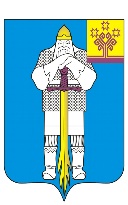 ЧУВАШСКАЯ РЕСПУБЛИКААДМИНИСТРАЦИЯБАТЫРЕВСКОГОМУНИЦИПАЛЬНОГО ОКРУГАЙЫШĂНУ20.11.2023 ç.,  № 1378Патăрьел ялěПОСТАНОВЛЕНИЕ20.11.2023 г. № 1378село БатыревоУтвержденпостановлением администрацииБатыревского муниципального округа Чувашской Республики                          от 20.11.2023 г. №1378Вид аварииПричина возникновения аварииМасштаб аварии и последствияОстановка котельнойПрекращение подачи электроэнергииПрекращение циркуляции воды в систему отопления потребителей, понижение температуры в зданиях и домах, размораживание тепловых сетей и отопительных батарейОстановка котельнойПрекращение подачи топливаПрекращение подачи горячей воды в систему отопления потребителей, понижение температуры в зданиях и домахПорыв тепловых сетейПредельный износ сетей, гидродинамические ударыПрекращение подачи горячей воды в систему отопления потребителей, понижение температуры в зданиях и домах, размораживание тепловых сетей и отопительных батарей